АДМИНИСТРАЦИЯСамойловского муниципального района Саратовской областиПОСТАНОВЛЕНИЕ- проектО выявлении правообладателя ранее учтенного объекта недвижимостиВ соответствии со статьей 69.1 Федерального закона от 13 июля 2015 года № 218-ФЗ «О государственной регистрации недвижимости», Уставом Самойловского муниципального района Саратовской областиПОСТАНОВЛЯЮ:1. Принять решение о выявлении правообладателя жилого помещения общей площадью 82.00 кв. м. с кадастровым номером 64:31:220207:58, расположенного по адресу: Саратовская область, Самойловский р-н, п Краснознаменский, ул Рабочая, д 18, кв 2, в качестве его правообладателя, владеющего данным объектом недвижимости на праве собственности, выявлена Дмитриенко Татьяна Вячеславовна, 13.08.1960г.р., паспорт гражданина Российской Федерации серия 6312 825362, ТП УФМС России в Самойловском районе Саратовской области 19.11.2012г., СНИЛС 05537338064 проживающий по адресу Саратовская область, Самойловский р-н, п Краснознаменский, ул Рабочая, д 18, кв 2.2. Право собственности Дмитриенко Татьяны Вячеславовны на указанный в пункте 1 настоящего постановления объект недвижимости подтверждается «Справкой о наличии у гражданина права на жилую квартиру выданной администрацией Краснознаменского муниципального образования» от 13.01.2023г. № 07. 3. Отделу по земельным и имущественным отношениям администрации Самойловского муниципального района Саратовской области осуществить действия по внесению необходимых изменений в сведения Единого государственного реестра недвижимости в сроки, регламентированные законодательством.4. Контроль за исполнением настоящего постановления возложить на начальника отдела по земельным и имущественным отношениям.Глава Самойловского муниципального района Саратовской области                                                                    М.А. МельниковСОГЛАСОВАНО:     .         .2023. № Первый заместитель главы администрации  Самойловского муниципального района                                                                                            В.В. МаховаНачальник отдела по земельным и имущественным Отношениям администрации Самойловского МР                                                                         И.В.СуровцеваЮрист                                                                                                                                                Н.А. КрюченкоИсп: О.С.Скорикова 8(84548) 2-13-54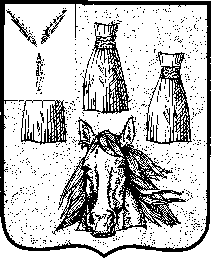 